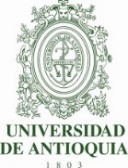 SOLICITUD DE TRÁMITES DOCENTES FACULTAD DE CIENCIAS EXACTAS Y NATURALES SOLICITUD SOLICITUD SOLICITUD Fecha de Solicitud Tipo de solicitud:Instituto NOTAS ACLARATORIAS  NOTAS ACLARATORIAS  NOTAS ACLARATORIAS  NOTAS ACLARATORIAS  NOTAS ACLARATORIAS  NOTAS ACLARATORIAS  NOTAS ACLARATORIAS  NOTAS ACLARATORIAS  NOTAS ACLARATORIAS  NOTAS ACLARATORIAS  1-El solicitante debe tener previamente claridad sobre los requisitos para el trámite solicitado (verificar la guía correspondiente a la solicitud).2- El solicitante debe diligenciar solo numerales 1 y 2 y en los espacios que aplique según el tipo de tramite3- El numeral 3, es diligenciado en el Instituto correspondiente4- El numeral 4, corresponde a la respuesta final u otorgamiento.5- El numeral 5, es la evidencia del seguimiento al cumplimiento de compromisos adquiridos Cuando aplique  1-El solicitante debe tener previamente claridad sobre los requisitos para el trámite solicitado (verificar la guía correspondiente a la solicitud).2- El solicitante debe diligenciar solo numerales 1 y 2 y en los espacios que aplique según el tipo de tramite3- El numeral 3, es diligenciado en el Instituto correspondiente4- El numeral 4, corresponde a la respuesta final u otorgamiento.5- El numeral 5, es la evidencia del seguimiento al cumplimiento de compromisos adquiridos Cuando aplique  1-El solicitante debe tener previamente claridad sobre los requisitos para el trámite solicitado (verificar la guía correspondiente a la solicitud).2- El solicitante debe diligenciar solo numerales 1 y 2 y en los espacios que aplique según el tipo de tramite3- El numeral 3, es diligenciado en el Instituto correspondiente4- El numeral 4, corresponde a la respuesta final u otorgamiento.5- El numeral 5, es la evidencia del seguimiento al cumplimiento de compromisos adquiridos Cuando aplique  1-El solicitante debe tener previamente claridad sobre los requisitos para el trámite solicitado (verificar la guía correspondiente a la solicitud).2- El solicitante debe diligenciar solo numerales 1 y 2 y en los espacios que aplique según el tipo de tramite3- El numeral 3, es diligenciado en el Instituto correspondiente4- El numeral 4, corresponde a la respuesta final u otorgamiento.5- El numeral 5, es la evidencia del seguimiento al cumplimiento de compromisos adquiridos Cuando aplique  1-El solicitante debe tener previamente claridad sobre los requisitos para el trámite solicitado (verificar la guía correspondiente a la solicitud).2- El solicitante debe diligenciar solo numerales 1 y 2 y en los espacios que aplique según el tipo de tramite3- El numeral 3, es diligenciado en el Instituto correspondiente4- El numeral 4, corresponde a la respuesta final u otorgamiento.5- El numeral 5, es la evidencia del seguimiento al cumplimiento de compromisos adquiridos Cuando aplique  1-El solicitante debe tener previamente claridad sobre los requisitos para el trámite solicitado (verificar la guía correspondiente a la solicitud).2- El solicitante debe diligenciar solo numerales 1 y 2 y en los espacios que aplique según el tipo de tramite3- El numeral 3, es diligenciado en el Instituto correspondiente4- El numeral 4, corresponde a la respuesta final u otorgamiento.5- El numeral 5, es la evidencia del seguimiento al cumplimiento de compromisos adquiridos Cuando aplique  1-El solicitante debe tener previamente claridad sobre los requisitos para el trámite solicitado (verificar la guía correspondiente a la solicitud).2- El solicitante debe diligenciar solo numerales 1 y 2 y en los espacios que aplique según el tipo de tramite3- El numeral 3, es diligenciado en el Instituto correspondiente4- El numeral 4, corresponde a la respuesta final u otorgamiento.5- El numeral 5, es la evidencia del seguimiento al cumplimiento de compromisos adquiridos Cuando aplique  1-El solicitante debe tener previamente claridad sobre los requisitos para el trámite solicitado (verificar la guía correspondiente a la solicitud).2- El solicitante debe diligenciar solo numerales 1 y 2 y en los espacios que aplique según el tipo de tramite3- El numeral 3, es diligenciado en el Instituto correspondiente4- El numeral 4, corresponde a la respuesta final u otorgamiento.5- El numeral 5, es la evidencia del seguimiento al cumplimiento de compromisos adquiridos Cuando aplique  1-El solicitante debe tener previamente claridad sobre los requisitos para el trámite solicitado (verificar la guía correspondiente a la solicitud).2- El solicitante debe diligenciar solo numerales 1 y 2 y en los espacios que aplique según el tipo de tramite3- El numeral 3, es diligenciado en el Instituto correspondiente4- El numeral 4, corresponde a la respuesta final u otorgamiento.5- El numeral 5, es la evidencia del seguimiento al cumplimiento de compromisos adquiridos Cuando aplique  1-El solicitante debe tener previamente claridad sobre los requisitos para el trámite solicitado (verificar la guía correspondiente a la solicitud).2- El solicitante debe diligenciar solo numerales 1 y 2 y en los espacios que aplique según el tipo de tramite3- El numeral 3, es diligenciado en el Instituto correspondiente4- El numeral 4, corresponde a la respuesta final u otorgamiento.5- El numeral 5, es la evidencia del seguimiento al cumplimiento de compromisos adquiridos Cuando aplique  2. INFORMACIÓN DEL PROFESOR 2. INFORMACIÓN DEL PROFESOR 2. INFORMACIÓN DEL PROFESOR 2. INFORMACIÓN DEL PROFESOR 2. INFORMACIÓN DEL PROFESOR 2. INFORMACIÓN DEL PROFESOR 2. INFORMACIÓN DEL PROFESOR 2. INFORMACIÓN DEL PROFESOR 2. INFORMACIÓN DEL PROFESOR 2. INFORMACIÓN DEL PROFESOR Nombre completo del Profesor Correo electrónico institucional:Correo electrónico institucional:Correo electrónico institucional:Correo electrónico institucional:Documento ID No:Documento ID No:Documento ID No:Documento ID No:Teléfono fijo o celular: Haga clic o pulse aquí para escribir e-mail institucional.e-mail institucional.e-mail institucional.e-mail institucional.Número.Número.Número.Número.Número.Tiempo de servicioSituación del profesor Situación del profesor Situación del profesor Situación del profesor Justificación de la Solicitud Justificación de la Solicitud Justificación de la Solicitud Justificación de la Solicitud Justificación de la Solicitud Justificación de la Solicitud Justificación de la Solicitud Justificación de la Solicitud Justificación de la Solicitud Justificación de la Solicitud Documentación que anexa el profesor (Revisar la guía para el proceso solicitado verificando la lista de documentos a anexar):Documentación que anexa el profesor (Revisar la guía para el proceso solicitado verificando la lista de documentos a anexar):Documentación que anexa el profesor (Revisar la guía para el proceso solicitado verificando la lista de documentos a anexar):Documentación que anexa el profesor (Revisar la guía para el proceso solicitado verificando la lista de documentos a anexar):Documentación que anexa el profesor (Revisar la guía para el proceso solicitado verificando la lista de documentos a anexar):Documentación que anexa el profesor (Revisar la guía para el proceso solicitado verificando la lista de documentos a anexar):Documentación que anexa el profesor (Revisar la guía para el proceso solicitado verificando la lista de documentos a anexar):Documentación que anexa el profesor (Revisar la guía para el proceso solicitado verificando la lista de documentos a anexar):Documentación que anexa el profesor (Revisar la guía para el proceso solicitado verificando la lista de documentos a anexar):Documentación que anexa el profesor (Revisar la guía para el proceso solicitado verificando la lista de documentos a anexar):Haga clic o pulse aquí para listar los documentos que anexa a la solicitudHaga clic o pulse aquí para listar los documentos que anexa a la solicitudHaga clic o pulse aquí para listar los documentos que anexa a la solicitudHaga clic o pulse aquí para listar los documentos que anexa a la solicitudHaga clic o pulse aquí para listar los documentos que anexa a la solicitudHaga clic o pulse aquí para listar los documentos que anexa a la solicitudHaga clic o pulse aquí para listar los documentos que anexa a la solicitudHaga clic o pulse aquí para listar los documentos que anexa a la solicitudHaga clic o pulse aquí para listar los documentos que anexa a la solicitudHaga clic o pulse aquí para listar los documentos que anexa a la solicitud3.VERIFICACION DE LA SOLICITUD  POR PARTE DEL INSTITUTO  3.VERIFICACION DE LA SOLICITUD  POR PARTE DEL INSTITUTO  3.VERIFICACION DE LA SOLICITUD  POR PARTE DEL INSTITUTO  3.VERIFICACION DE LA SOLICITUD  POR PARTE DEL INSTITUTO  3.VERIFICACION DE LA SOLICITUD  POR PARTE DEL INSTITUTO  3.VERIFICACION DE LA SOLICITUD  POR PARTE DEL INSTITUTO  3.VERIFICACION DE LA SOLICITUD  POR PARTE DEL INSTITUTO  3.VERIFICACION DE LA SOLICITUD  POR PARTE DEL INSTITUTO  3.VERIFICACION DE LA SOLICITUD  POR PARTE DEL INSTITUTO  3.VERIFICACION DE LA SOLICITUD  POR PARTE DEL INSTITUTO  Instituto Instituto Nombre completo de la secretaria / Auxiliar AdministrativoNombre completo de la secretaria / Auxiliar AdministrativoNombre completo de la secretaria / Auxiliar AdministrativoNombre completo de la secretaria / Auxiliar AdministrativoDocumento ID No:Documento ID No:Teléfono fijo o celular: Teléfono fijo o celular: Haga clic o pulse aquí para escribir texto.Haga clic o pulse aquí para escribir texto.Haga clic o pulse aquí para escribir texto.Haga clic o pulse aquí para escribir texto.Número.Número.Número.Número.Cargo de quien Recibe La solicitud Cargo de quien Recibe La solicitud Correo electrónico institucional:Correo electrónico institucional:Correo electrónico institucional:Correo electrónico institucional:Resultado Resultado Resultado Resultado e-mail institucional.e-mail institucional.e-mail institucional.e-mail institucional.Nombre del director o jefe Nombre del director o jefe Acta de Aprobación N.ºActa de Aprobación N.ºActa de Aprobación N.ºActa de Aprobación N.ºFecha de aprobación Fecha de aprobación Fecha de aprobación Fecha de aprobación 4. RESPUESTA AL TRAMITE    4. RESPUESTA AL TRAMITE    4. RESPUESTA AL TRAMITE    4. RESPUESTA AL TRAMITE    4. RESPUESTA AL TRAMITE    4. RESPUESTA AL TRAMITE    4. RESPUESTA AL TRAMITE    4. RESPUESTA AL TRAMITE    4. RESPUESTA AL TRAMITE    4. RESPUESTA AL TRAMITE    Aprueba finalmente el Tramite  Aprueba finalmente el Tramite  Aprueba finalmente el Tramite  Aprueba finalmente el Tramite  Fecha Fecha Fecha Acta o Resolución Nº:Acta o Resolución Nº:Acta o Resolución Nº:Escriba el número del acta Escriba el número del acta Escriba el número del acta Observaciones y/o Recomendaciones: (Especificar si hay que realizar evaluación de la propuesta y el Comité o Consejo responsable de hacerla)Observaciones y/o Recomendaciones: (Especificar si hay que realizar evaluación de la propuesta y el Comité o Consejo responsable de hacerla)Observaciones y/o Recomendaciones: (Especificar si hay que realizar evaluación de la propuesta y el Comité o Consejo responsable de hacerla)Observaciones y/o Recomendaciones: (Especificar si hay que realizar evaluación de la propuesta y el Comité o Consejo responsable de hacerla)Observaciones y/o Recomendaciones: (Especificar si hay que realizar evaluación de la propuesta y el Comité o Consejo responsable de hacerla)Observaciones y/o Recomendaciones: (Especificar si hay que realizar evaluación de la propuesta y el Comité o Consejo responsable de hacerla)Observaciones y/o Recomendaciones: (Especificar si hay que realizar evaluación de la propuesta y el Comité o Consejo responsable de hacerla)Observaciones y/o Recomendaciones: (Especificar si hay que realizar evaluación de la propuesta y el Comité o Consejo responsable de hacerla)Observaciones y/o Recomendaciones: (Especificar si hay que realizar evaluación de la propuesta y el Comité o Consejo responsable de hacerla)Observaciones y/o Recomendaciones: (Especificar si hay que realizar evaluación de la propuesta y el Comité o Consejo responsable de hacerla)Haga clic o pulse aquí para escribir texto.Haga clic o pulse aquí para escribir texto.Haga clic o pulse aquí para escribir texto.Haga clic o pulse aquí para escribir texto.Haga clic o pulse aquí para escribir texto.Haga clic o pulse aquí para escribir texto.Haga clic o pulse aquí para escribir texto.Haga clic o pulse aquí para escribir texto.Haga clic o pulse aquí para escribir texto.Haga clic o pulse aquí para escribir texto.5. VERIFICACION DE CUMPLIMINTO DE LOS COMPROMISOS:         APLICA:       NO APLICA:  5. VERIFICACION DE CUMPLIMINTO DE LOS COMPROMISOS:         APLICA:       NO APLICA:  5. VERIFICACION DE CUMPLIMINTO DE LOS COMPROMISOS:         APLICA:       NO APLICA:  5. VERIFICACION DE CUMPLIMINTO DE LOS COMPROMISOS:         APLICA:       NO APLICA:  5. VERIFICACION DE CUMPLIMINTO DE LOS COMPROMISOS:         APLICA:       NO APLICA:  5. VERIFICACION DE CUMPLIMINTO DE LOS COMPROMISOS:         APLICA:       NO APLICA:  5. VERIFICACION DE CUMPLIMINTO DE LOS COMPROMISOS:         APLICA:       NO APLICA:  5. VERIFICACION DE CUMPLIMINTO DE LOS COMPROMISOS:         APLICA:       NO APLICA:  5. VERIFICACION DE CUMPLIMINTO DE LOS COMPROMISOS:         APLICA:       NO APLICA:  5. VERIFICACION DE CUMPLIMINTO DE LOS COMPROMISOS:         APLICA:       NO APLICA:  Fecha de cumplimiento Compromisos  Fecha de cumplimiento Compromisos  Fecha de cumplimiento Compromisos  Observaciones y/o Recomendaciones y/o comentarios:Observaciones y/o Recomendaciones y/o comentarios:Observaciones y/o Recomendaciones y/o comentarios:Observaciones y/o Recomendaciones y/o comentarios:Observaciones y/o Recomendaciones y/o comentarios:Observaciones y/o Recomendaciones y/o comentarios:Observaciones y/o Recomendaciones y/o comentarios:Haga clic o pulse aquí para escribir textoHaga clic o pulse aquí para escribir textoHaga clic o pulse aquí para escribir textoHaga clic o pulse aquí para escribir textoHaga clic o pulse aquí para escribir textoHaga clic o pulse aquí para escribir textoHaga clic o pulse aquí para escribir texto